GLAZBENA KULTURA – 12.5.- 1 satTradicijska glazba – Ja posijah repuRazigrani zvuci 72.strS obzirom da je od ponuđenih tradicijskih pjesama ova nama najbliža, a djeci i već poznata, svladavanje teksta, melodije i ritma pjesme Ja posijah repu je naš današnji zadatak-Možete je odraditi uz e-udžbenik ili CD Ili pogledati video zapis na slijedećem linkuhttps://www.youtube.com/watch?v=EEiWoU1hw_E( kitice otpjevane različitim redoslijedom 2. i 3.  zamijenile redoslijed, vi odaberite što vama više odgovara)Kad naučite, otpjevajte sami uz matricu.I evo vrlo jednostavnog plesa uz ovu pjesmu koji možeš naučiti uz slijedeći video zapis na linku:https://www.youtube.com/watch?v=EevDtE0WtNY ( to nam je i nastavak TZK)Uživajte i veselite se u ritmu!NAUČI : Frak je najsvečanije muško crno večernje odijelo koje se nosi o velikim svečanostima i na primanjima. Frak je prepoznatljiv po dugim skutima odostraga, a naprijed su od struka izrezani.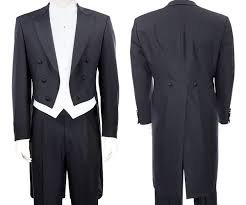 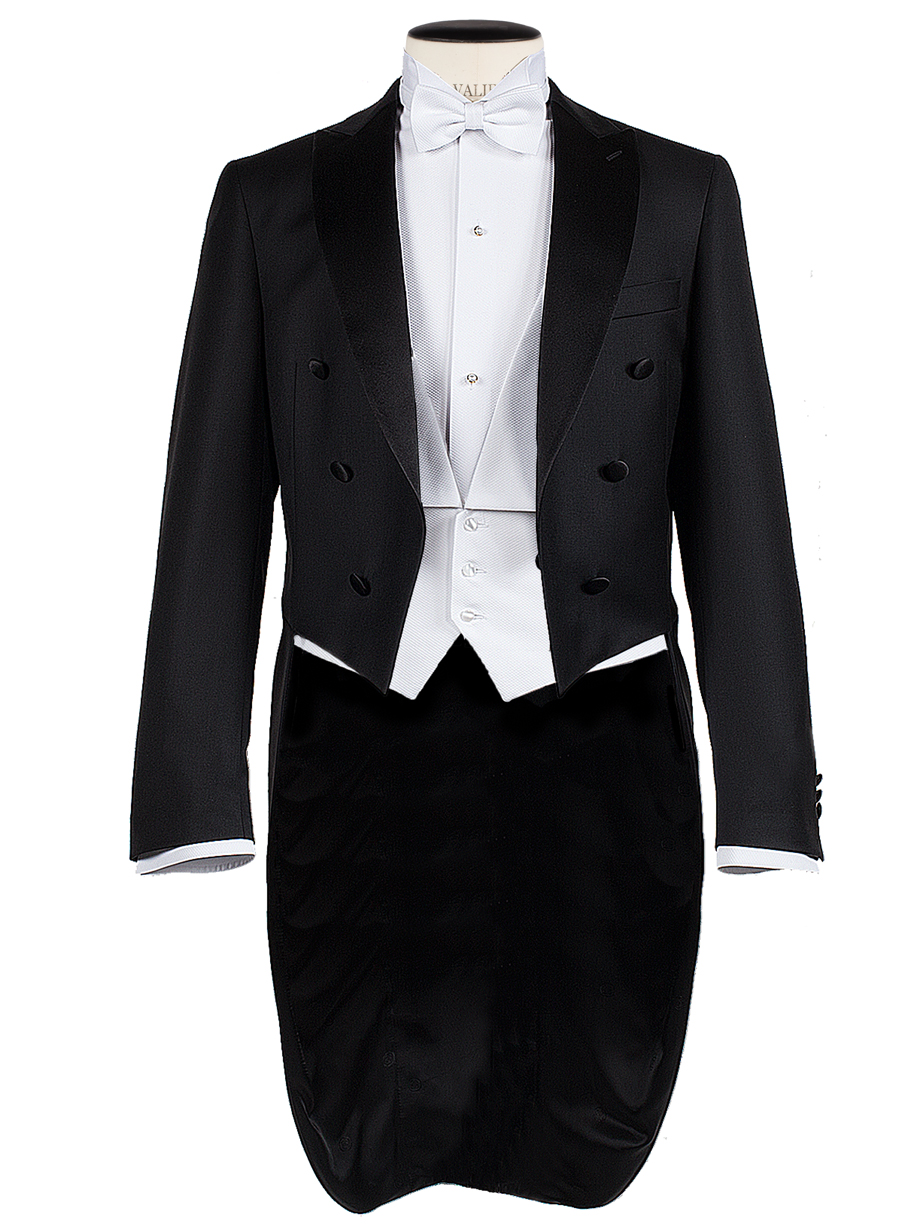 